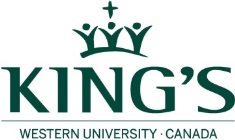 Covid-19 Principal’s Advisory Group (CovidPAG) Meeting6 August 202012:00pm-1:30pmAttending: MK Arundel, Graham Broad, Jim Donovan Panchaud, Phyllis Fidler, Trevor Hunter, Andrew Jardine, Ben Kitching, Cliff Levy, David Malloy, Kathy Mitchell, Wendy O’Toole, Marcie Penner, Courtney Santaguida.  Regrets: Carrie Arnold, Vidya Natarajan, Courtney Santaguida.Update on planning (D. Malloy)The various phases of reopening campus blended classes and services have been refined. The conversation is now shifting to scenarios where King’s may have to return to virtual classes and services in the event of an outbreak or directives from government.There was a discussion about the tolerance for how many cases of Covid King’s can “handle”. We have the capacity to isolate 10 residents at this point. King’s is working closely with the MLHU to determine an appropriate threshold and the process of declaring an outbreak either on campus or in the region.Other questions:There was a question regarding the process for faculty to teach physically in a classroom or to make use of the studios that are available on campus. Faculty can teach in the classroom but they may need to have a way to divide the classes. The ADO and Enrolment Services are working to determine who will be on campus to teach.It was noted that students are not clear on the need to be physically in class. This information needs to be provided to students as soon as it is available. The decision will be up to individual Professors and it will need to be identified in course materials. Faculty members should communicate their expectations to students as soon as possible. It should also be made clear that limiting the number of people on campus will be important. There are some questions among part-time Professors who are unsure about whether or not they should be planning to teach in person. Action item: An orientation for part-time faculty will take place in the coming weeks.The online survey for employees is available now. Action item: Members were encouraged to invite fellow community members to participate in the caregiver survey.The meeting adjourned.